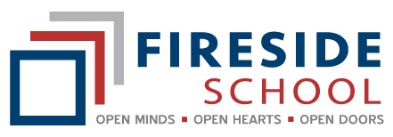 2021 - 2022 Option Selection FormFor the 2021 - 2022 school year, options will be offered in 3 terms. Each term will be 12 weeks in length.  All students will take 6 options over the year.As some options are very popular, students will only be allowed to take an option once in the year.Every effort will be made to ensure that students are able to take their most desired option.  Students will be required to select 8 options they are interested in taking.  Please take your time filling out this form .Students Name __________________________________	Grade ___________________                                                       (Last and first)				        (Grade in Sep 2021)Please check One from this list Art - Drawing  -  $10Art - Painting  -  $10Art - Sculpture and Ceramics  -  $10Coding and Robotics   -  FreeDigital Marketing – FreeDrama – FreeFibre Arts - $15Foods -  $15French - An Introduction – FreeLeadership – FreeMaker Space  - $15Outdoor Leadership  -  $50Percussion Ensemble – FreePhotography  -  $10Recreation Fitness  -  FreeShop  -  $15Please check Seven from this list Art - Drawing  -  $10Art - Painting  -  $10Art - Sculpture and Ceramics  -  $10Coding and Robotics   -  FreeDigital Marketing – FreeDrama – FreeFibre Arts - $15Foods -  $15French - An Introduction – FreeLeadership – FreeMaker Space  - $15Outdoor Leadership  -  $50Percussion Ensemble – FreePhotography  -  $10Recreation Fitness  -  FreeShop  -  $15Student Signature_____________________________________________________________Parent Signature __________________________________          Date ___________________